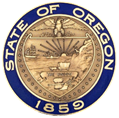 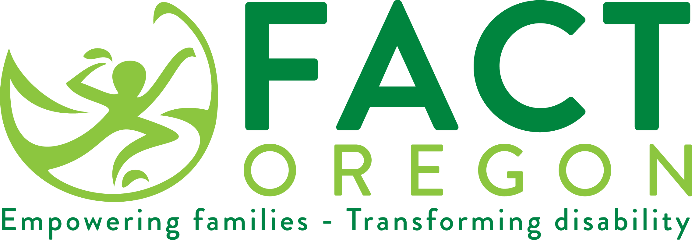 ¡NOSOTROS VALORAMOS SU OPINIÓN!El Departamento de Educación de Oregón (ODE por sus siglas en inglés) pronto estará pidiendo a las familias que viven en el Distrito Escolar del Condado de ________ con niños que reciben servicios de educación especial, a que contesten  la Encuesta de Participación Familiar. Si su familia es seleccionada, le pedimos que se tome unos minutos para completar y devolver la encuesta en el sobre con estampilla y con su dirección o complete la versión en línea, vaya a la dirección web indicada.  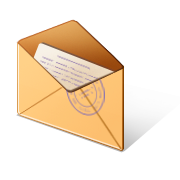 Usted es un miembro importante de nuestro equipo. Su participación en esta encuesta nos ayudará a planificar mejoras en nuestro sistema de educación especial.Jeremy Wells
jeremy.wells@ode.oregon.gov
503-510-9465